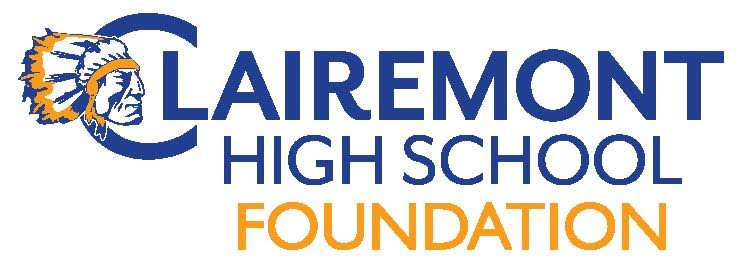 Clairemont High School Foundation General Assembly Meeting November 1, 2016CHS Room 203 7:00pmAGENDACall to order:Introductions:Foundation Reports:	Treasurer : ReportFundraising: Merchandise Chieftain Pledge Grant writing Spring Fling Have a Heart Phone a ThonCommunications: 	Website	Alumni Outreach/Building Database	Hospitality New Business:	Grant/Sponsorship Requests			Sponsorship of Fun Friday EventsUpcoming Events:Next mixer location Monday 12/12 	Old Business:		Forms required for fundraising, deposits, reimbursements for club accountsAdjourn Meeting:Next Meeting Date:  12/12(mixer), 1/10, 2/15, 3/14, 4/11, 5/9, 6/13(mixer) @7:30pm2/15-2/16  Have a Heart, 4/8 Spring Fling, 5/2-5/8  Staff Appreciation Luncheon